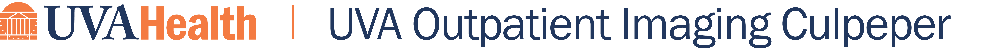 Formulario de antecedentes de tomografías computarizadas
CT History FormINFORMACIÓN DEL PACIENTE	Precaución de caídas	□ SÍ □ NO
PATIENT INFORMATION	Fall Precaution			YES  NORECONOCIMIENTO     ACKNOWLEDGMENTHe respondido estas preguntas a mi leal saber y entender y comprendo la información que se me presenta. Si recibiré contraste por vía intravenosa durante el procedimiento, me han informado sobre los riesgos.
I have answered these questions to the best of my knowledge and understand the information presented to me. If I am to have intravenous contrast with my procedure, I have been informed of the risks.FIRMA DEL PADRE/DE LA MADRE/DEL TUTOR	FECHA
PARENT/ GAURADIAN SIGNATURE	DATEFIRMA DEL TÉCNICO	FECHA
TECHNOLOGIST SIGNATURE	DATEApellido
Last NameNombre/inicial del segundo nombre
First Name/Middle InitialSexo
GenderRaza
RaceFecha de nacimiento (MM/DD/AAAA)
Date of Birth (MM/DD/YYYY)/	/Edad
AgeEstatura
HeightPeso
WeightEnfermedad cardíaca
Heart DiseaseSÍ
YESNO
NOPresión arterial alta
High Blood PressureSÍ
YESNO
NOEnfermedad renal
Kidney DiseaseSÍ
YESNO
NOAsma
AsthmaSÍ
YESNO
NOFuma
SmokingSÍ
YESNO
NOInsuficiencia renal
Kidney FailureSÍ
YESNO
NOEnfermedad pulmonar
Lung DiseaseSÍ
YESNO
NODiabetes
DiabetesSÍ
YESNO
NODiálisis
DialysisSÍ
YESNO
NOAlergias
AllergiesSÍ
YESNO
NOSi la respuesta es sí, explique:  	
If yes, please explain:Si la respuesta es sí, explique:  	
If yes, please explain:Si la respuesta es sí, explique:  	
If yes, please explain:Si la respuesta es sí, explique:  	
If yes, please explain:Si la respuesta es sí, explique:  	
If yes, please explain:Si la respuesta es sí, explique:  	
If yes, please explain:Cirugías
SurgeriesSÍ
YESNO
NOSi la respuesta es sí, explique:  	
If yes, please explain:Si la respuesta es sí, explique:  	
If yes, please explain:Si la respuesta es sí, explique:  	
If yes, please explain:Si la respuesta es sí, explique:  	
If yes, please explain:Si la respuesta es sí, explique:  	
If yes, please explain:Si la respuesta es sí, explique:  	
If yes, please explain:Cáncer
CancerSÍ
YESNO
NOSi la respuesta es sí, explique:  	
If yes, please explain:Si la respuesta es sí, explique:  	
If yes, please explain:Si la respuesta es sí, explique:  	
If yes, please explain:Si la respuesta es sí, explique:  	
If yes, please explain:Si la respuesta es sí, explique:  	
If yes, please explain:Si la respuesta es sí, explique:  	
If yes, please explain:¿Toma clorhidrato de metformina (Glucophage, Glucovance, Advandement, Metaglip o Fortamet)?	□ SÍ □ NO
Do you take Metformin hydrochloride (Glucophage, Glucovance, Advandement, Metaglip, or Fortamet)?	     YES   NO¿Alguna vez tuvo una reacción alérgica a contraste inyectable (contraste para radiografías)?	□ SÍ □ NO
Have you ever had an allergic reaction to injected contrast (x-ray dye)	     YES    NOSi la respuesta es sí, explique:  	
If yes, please explain:¿Toma clorhidrato de metformina (Glucophage, Glucovance, Advandement, Metaglip o Fortamet)?	□ SÍ □ NO
Do you take Metformin hydrochloride (Glucophage, Glucovance, Advandement, Metaglip, or Fortamet)?	     YES   NO¿Alguna vez tuvo una reacción alérgica a contraste inyectable (contraste para radiografías)?	□ SÍ □ NO
Have you ever had an allergic reaction to injected contrast (x-ray dye)	     YES    NOSi la respuesta es sí, explique:  	
If yes, please explain:¿Toma clorhidrato de metformina (Glucophage, Glucovance, Advandement, Metaglip o Fortamet)?	□ SÍ □ NO
Do you take Metformin hydrochloride (Glucophage, Glucovance, Advandement, Metaglip, or Fortamet)?	     YES   NO¿Alguna vez tuvo una reacción alérgica a contraste inyectable (contraste para radiografías)?	□ SÍ □ NO
Have you ever had an allergic reaction to injected contrast (x-ray dye)	     YES    NOSi la respuesta es sí, explique:  	
If yes, please explain:¿Toma clorhidrato de metformina (Glucophage, Glucovance, Advandement, Metaglip o Fortamet)?	□ SÍ □ NO
Do you take Metformin hydrochloride (Glucophage, Glucovance, Advandement, Metaglip, or Fortamet)?	     YES   NO¿Alguna vez tuvo una reacción alérgica a contraste inyectable (contraste para radiografías)?	□ SÍ □ NO
Have you ever had an allergic reaction to injected contrast (x-ray dye)	     YES    NOSi la respuesta es sí, explique:  	
If yes, please explain:¿Toma clorhidrato de metformina (Glucophage, Glucovance, Advandement, Metaglip o Fortamet)?	□ SÍ □ NO
Do you take Metformin hydrochloride (Glucophage, Glucovance, Advandement, Metaglip, or Fortamet)?	     YES   NO¿Alguna vez tuvo una reacción alérgica a contraste inyectable (contraste para radiografías)?	□ SÍ □ NO
Have you ever had an allergic reaction to injected contrast (x-ray dye)	     YES    NOSi la respuesta es sí, explique:  	
If yes, please explain:¿Toma clorhidrato de metformina (Glucophage, Glucovance, Advandement, Metaglip o Fortamet)?	□ SÍ □ NO
Do you take Metformin hydrochloride (Glucophage, Glucovance, Advandement, Metaglip, or Fortamet)?	     YES   NO¿Alguna vez tuvo una reacción alérgica a contraste inyectable (contraste para radiografías)?	□ SÍ □ NO
Have you ever had an allergic reaction to injected contrast (x-ray dye)	     YES    NOSi la respuesta es sí, explique:  	
If yes, please explain:¿Toma clorhidrato de metformina (Glucophage, Glucovance, Advandement, Metaglip o Fortamet)?	□ SÍ □ NO
Do you take Metformin hydrochloride (Glucophage, Glucovance, Advandement, Metaglip, or Fortamet)?	     YES   NO¿Alguna vez tuvo una reacción alérgica a contraste inyectable (contraste para radiografías)?	□ SÍ □ NO
Have you ever had an allergic reaction to injected contrast (x-ray dye)	     YES    NOSi la respuesta es sí, explique:  	
If yes, please explain:¿Toma clorhidrato de metformina (Glucophage, Glucovance, Advandement, Metaglip o Fortamet)?	□ SÍ □ NO
Do you take Metformin hydrochloride (Glucophage, Glucovance, Advandement, Metaglip, or Fortamet)?	     YES   NO¿Alguna vez tuvo una reacción alérgica a contraste inyectable (contraste para radiografías)?	□ SÍ □ NO
Have you ever had an allergic reaction to injected contrast (x-ray dye)	     YES    NOSi la respuesta es sí, explique:  	
If yes, please explain:¿Toma clorhidrato de metformina (Glucophage, Glucovance, Advandement, Metaglip o Fortamet)?	□ SÍ □ NO
Do you take Metformin hydrochloride (Glucophage, Glucovance, Advandement, Metaglip, or Fortamet)?	     YES   NO¿Alguna vez tuvo una reacción alérgica a contraste inyectable (contraste para radiografías)?	□ SÍ □ NO
Have you ever had an allergic reaction to injected contrast (x-ray dye)	     YES    NOSi la respuesta es sí, explique:  	
If yes, please explain: